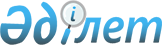 О внесении изменения в постановление акимата Бейнеуского района от 11 февраля 2022 года № 27 "Об утверждении Правил организации и проведения мероприятий по текущему или капитальному ремонту фасадов, кровли многоквартирных жилых домов, направленных на придание единого архитектурного облика Бейнеускому району"Постановление акимата Бейнеуского района Мангистауской области от 27 июня 2022 года № 217. Зарегистрировано в Министерстве юстиции Республики Казахстан 1 июля 2022 года № 28681
      Акимат Бейнеуского района ПОСТАНОВЛЯЕТ:
      1. Внести в постановление акимата Бейнеуского района от 11 февраля 2022 года № 27 "Об утверждении Правил организации и проведения мероприятий по текущему или капитальному ремонту фасадов, кровли многоквартирных жилых домов, направленных на придание единого архитектурного облика Бейнеускому району" (зарегистрировано в Реестре государственной регистрации нормативных правовых актов за № 26841) следующее изменение:
      в Правилах организации и проведения мероприятий по текущему или капитальному ремонту фасадов, кровли многоквартирных жилых домов, направленных на придание единого архитектурного облика Бейнеускому району:
      в пункт 11 внесено изменение на государственном языке, текст на русском языке не меняется.
      2. Государственному учреждению "Бейнеуский районный отдел жилищно-коммунального хозяйства, пассажирского транспорта и автомобильных дорог" обеспечить государственную регистрацию настоящего постановления в Министерстве юстиции Республики Казахстан.
      3. Контроль за исполнением настоящего постановления возложить на курирующего заместителя акима Бейнеуского района.
      4. Настоящее постановление вводится в действие по истечении десяти календарных дней после дня его первого официального опубликования.
					© 2012. РГП на ПХВ «Институт законодательства и правовой информации Республики Казахстан» Министерства юстиции Республики Казахстан
				
      Аким Бейнеуского района 

Б. Абилов
